Mrs Halim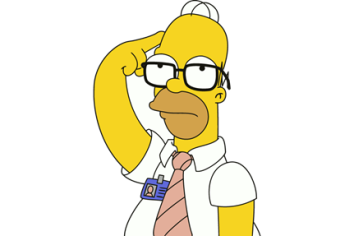 LO: Can I discuss whether it is okay to make mistakes?     What mistakes have you made ?____________________________________________________R A GWhat is the best thing to do if you are trying to learn something new and you find it tricky?What do you do if you are having difficulty with your learning?